Order:Breakfast menu(egg mr muffin+coke)Kiddy coneThe percentage of calories from fatfoodcaloriesCalories non fatFat calories in fraction%of fat caloriesEgg mr muffin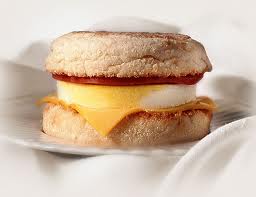 30090300-90=219   219/300=70/100=35/5035/50x100%=70%Coke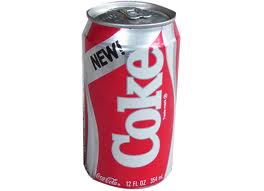 110110110-110=00Kiddy cone 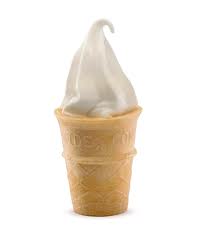 453545-35=1010/4510/45x100%=22 2/4%menucostcountingEgg mr muffin$2coke$1.5Original price$3.52+1.5=3.5Discount 10%$0.3510%=0.10.35x0.1Price set menu$3.153.5-0.35=3.15Kiddy cone0.83.15+0.8=3.15tax10%3.95x0.8=0.395Total price4.3450.395+3.95=4.345